Kategorie                B 	 Gebäude:  Neubau 	 Schweizer Solarpreis-Diplom 2014Der neue Anbau zum bestehenden Gewerbehaus der Bracher & Schaub AG wurde im April 2014 in Ormalingen/BL in Betrieb genommen. Dank der teilweise sehr guten Wärmedämmung bis 40 cm und U-Werten von 0.10 W/m2K beim Neubau weist das zusammengebaute Gebäude einen relativ tiefen Gesamtenergiebedarf von 37’600 kWh/a auf. Die 43 kWp-PV-Anlagen erzeugen rund 36’000 kWh/a, was zu einer Eigenenergieversorgung von 96% führt. Hervorzuheben ist die ästhetisch herrvoragend gelungene Fassade des Neubaus, die aus handelsüblichen Panels ohne Spezialanfertigung realisiert wurde. Vis-à-vis steht auf dem Areal ein Carport mit PV-Dach und Ladestation für Elektromobile.Anbau Bracher + Schaub AG, 4466 Ormalingen/BLDie Elektro- und Telematikfirma Bracher & Schaub AG in Ormalingen zeigt mit dem neuen Anbau an das bestehende Geschäfts- gebäude auf, wie optimal gebäudeintegrier- te PV-Fassadenanlagen aussehen können. Weil eine PV-Fassade für den Anbau von Anfang an vorgesehen war, wurde das Ge- bäude dementsprechend geplant. Teure und speziell angefertigte Panels waren nicht not- wendig.Auf dem Dach des Carports installierten Bracher & Schaub eine weitere 5 kWp-PV- Anlage mit lichtdurchlässigen Modulen für Elektrofahrzeuge inkl. Ladestation, um die Elektromobilität sicherzustellen. Gesamthaft erzeugen die PV-Anlagen, inklusiv der be- stehenden 20 kWp-Anlage, im Jahresdurch- schnitt rund 36’000 kWh oder 96% des Ei- genverbrauchs von ca. 37’600 kWh.Der Anbau Bracher + Schaub AG erhältTechnische DatenEnergiebedarf vor der Sanierung (Altbau)Energiebedarf nach der Sanierung  (Alt-/Neubau*) EBF: 512 m2	kWh/m2a	%		kWh/a Wärmebedarf (inkl. Heizöl): 38.5    52.7	19’688Elektrizität:	34.9    47.3	17’874GesamtEB:	73.4	119	37’562Energieversorgung*Die 12 kWp-Leistung der PV-Fassaden-das Schweizer Solarpreis-Diplom 2014.Eigen-EV:  m2kWp   kWh/m2a	%	kWh/aanlage bringt eine jährliche Ertragsausbeute von rund 5’500 kWh. Auf dem Neubaudach installierte die Firma eine 6 kWp-PV-Anlage mit monokristallinen Hochleistungsmodulen in Ost-West-Ausrichtung. Sie produziert etwa 6’000 kWh/a.PV-Total:  342  42.7	105.3	96	36’000Energiebilanz (Endenergie)	%	kWh/aEigenenergieversorgung:	96	36’000Gesamtenergiebedarf:	100	37’562Energiezufuhr:	4	1’562* berechnete Werte◊ Bestätigt von ebl am 9.4.2014, Tel. 061 926 11 11Beteiligte PersonenBauherrschaft:Jürg und Renate Schaub Hauptstrasse 66, 4466 OrmalingenArchitekt/Systemholzbaufirma:PM Haus AG, Hemmikerstrasse 55, 4466 Ormalingen Tel. 061 985 91 00, info@pm-haus.chAnlageersteller und Planer:b+s Solar, Bracher + Schaub AG Hauptstrasse 183, 4466 OrmalingenTel. 061 985 97 97, info@bracher-schaub.ch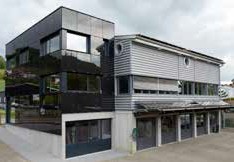 1	2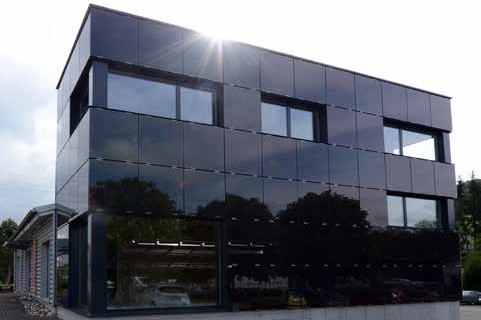 Im Vordergrund der neu angebaute Gebäudebe- reich, auf welchem eine 6 kWp-PV-Anlage mit einem Ertrag vom etwa 6’000 kWh/a installiert wurde.Die 12 kWp-PV-Fassadenanlage produziert jährlich rund 5’500 kWh oder 15% des Energie- bedarfs.62     |    Schweizer Solarpreis 2014    |    Prix Solaire Suisse 2014EBF: 416 m2kWh/m2a%kWh/aWärmebedarf:38.150.115’848Elektrizität:37.949.915’762GesamtEB:7610031’610